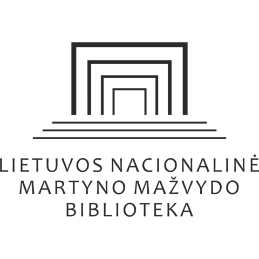 LIETUVOS NACIONALINĖ MARTYNO MAŽVYDO BIBLIOTEKA ELEKTRONINIŲ DOKUMENTŲ PERDAVIMO-PRIĖMIMO AKTAS20__-__ -__  Nr.VilniusViešosios informacijos rengėjas ___________________, atstovaujamas ______________ perdavė, o Lietuvos nacionalinės Martyno Mažvydo bibliotekos Informacijos išteklių departamento Bibliotekos fondo plėtros skyrius, atstovaujamas _______________ (Vardas, pavardė) priėmėPastaba:Atviroji prieiga – registruotas ir neregistruotas portalo ibiblioteka.lt naudotojas elektroninį dokumentą gali atidaryti portalo ibiblioteka.lt skaityklėje, atsisiųsti ir išsaugoti;Ribotoji prieiga – tik registruotas portalo ibiblioteka.lt naudotojas elektroninį dokumentą gali skaityti portalo skaityklėje, be galimybės atsisiųsti ir išsaugoti;Lentelėje turi būti nurodomas vienu metu leidžiamų skolinimų skaičius;Neviešoji prieiga – elektroninis dokumentas registruotam portalo ibiblioteka.lt  naudotojui prieinamas tik konkrečioje kompiuterinėje darbo vietoje, bibliotekos patalpose, be interneto ryšio ir galimybės jį kopijuoti ar kitais būdais atkurti.Dokumentą/-usPerdavė:(vardas, pavardė, pareigos)	(parašas)Priėmė:(vardas, pavardė, pareigos)	(parašas)Eil. Nr.Dokumento autorius, 
pavadinimasLeidinio pasiekiamumas portale ibiblioteka.lt (pažymėti tinkamą (X)Leidinio pasiekiamumas portale ibiblioteka.lt (pažymėti tinkamą (X)Leidinio pasiekiamumas portale ibiblioteka.lt (pažymėti tinkamą (X)PastabosEil. Nr.Dokumento autorius, 
pavadinimasAtviroji prieigaRibotoji prieiga(skolinimų skaičius)Neviešoji prieigaPastabos1.